Subodh 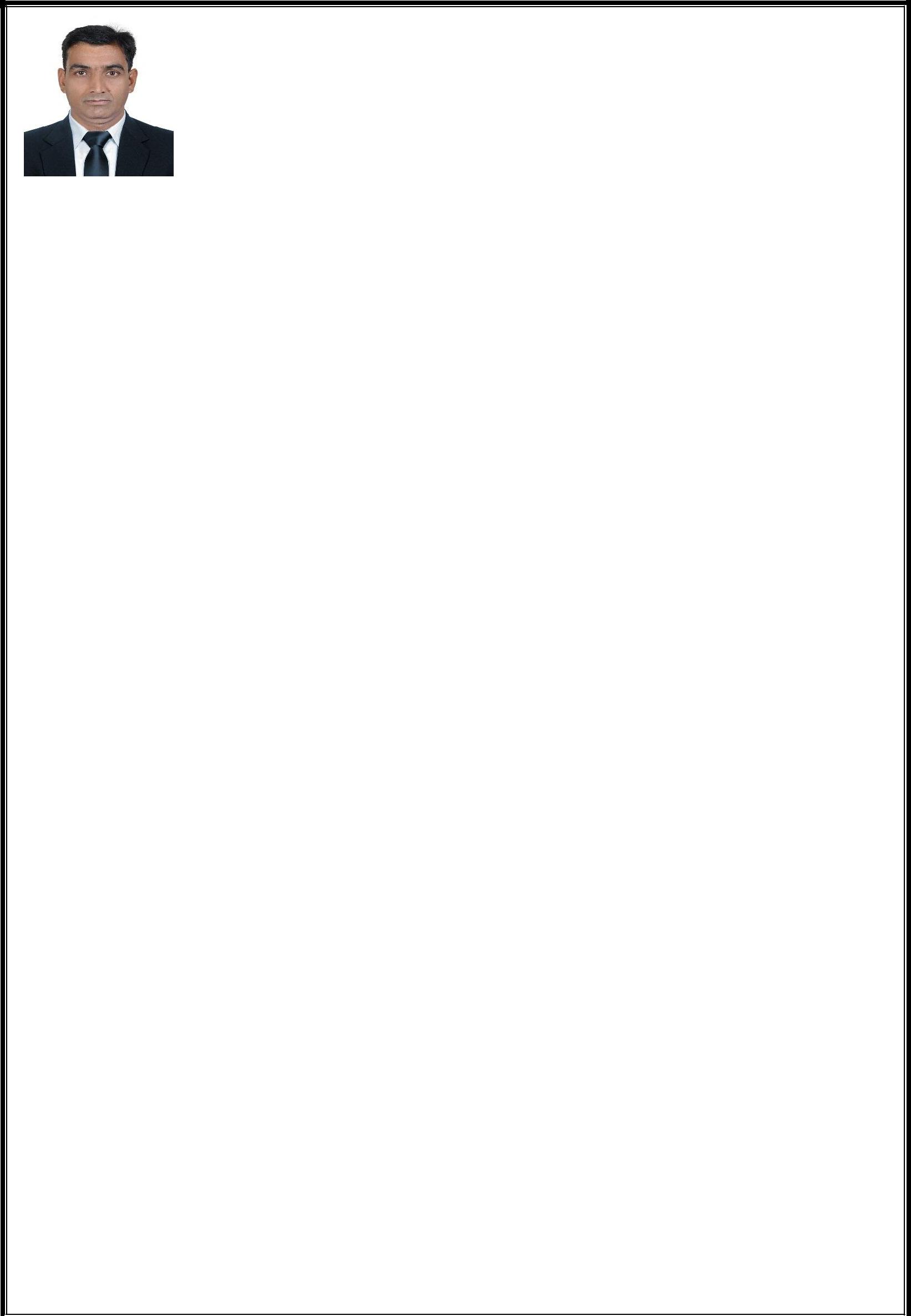 Subodh.383267@2freemail.com JOB OBJECTIVETo obtain a position that challenges me and provides me the opportunity to reach my full potential professionally and personally utilizing my abilities and years of experience in your organization that is progressive intellectually and technically and one in which practices coollaborative leadership, integrity and honesty. 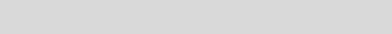 PROFILE SUMMARY16 years’ extensive experience in inspecting materials, processes and end-products to ensure conformance to quality standards. Highly meticulous, with an “eagle eye” for non-standard materials, and a results-driven approach. Committed to ensuring that all end-products are the result of exceptionally well-placed procedures and quality materials. Focused on inspecting product life cycle procedures to ensure their efficiency and efficacy.AREA OF EXPERTIESMaterial ManagementInventory ControlStore & ReceivingMIS ReportsPlanning & Production ManagemmentORGANISATIONAL EXPERIENCEWorked as a Asst. Quality & Store In- Charge in Fortune Metallic’s Ltd Steel Plant (Manufacture of Basic Iron &Steel)Raipur Chhhattisgarh India. from 28-08-2013 to 19-02-2018.Quality Control Duties and Responsibilities:Approve incoming materials by coonfirming specifications, conducting a visual and measurement test, and rejecting and returning unacceptabble materialsApprove in-process production by confirming required specifications, conducting visual and measurement tests, and communicating the required djustments to the production supervisorApprove all finished products by confirming specifications and conducting required testsReturn products for re-work if neeeded and complete documentation to confirm re- workDocument and update inspection results by completing reports and logsKeeps measurement equipment opperating by following operating instructions and calling for repair.Maintain safe work environment by following standards and procedures and compllying with legal regulationsCoach and mentor junior employees; seek opportunities to grow leadership in otherrs.Report accidents, injuries, and unssafe work conditions to manager; complete safety training.Worked as a Asst. Quality Controller in Stemcor Alloys Ltd. Steel Plant (Manufacture of Basic Iron & Steel) Hyderabad India from 08-08-2007 to 14-06-2013.Worked as a Lab Technician in Tirupati Udyog Ltd Steel Plant (Manufacture of Basic Iron & Steel) Hyderabad India from 08-03-2001 to 10-06-2007.COMPUTER SKILLSOperating System:Windows 97, 2007 & 2010 Software’s:Basic knowledge of MS Office Word, Excel, PowerPoint,EDUCATIONMaster of Art’s from Hemwati Nandan Bahuguna Garhwal University, Uttarakhand India in yrs. 2001.Bachelor of Science from Hemwati Nandan Bahuguna Garhwal University, Uttarakhand India in yrs. 1999.PERSONAL DETAILSDate of Birth:14th July 1977Home Address:Kotdwar, Uttarakhand, India.Languages Known:English, HindiNationality:IndianMarital Status:MarriedGender:MaleVisa Status:Visit Visa 